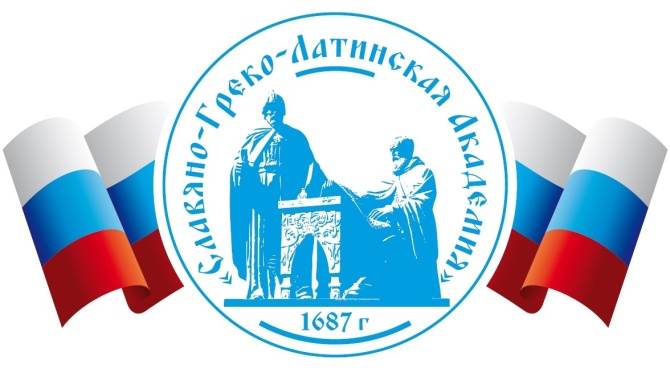 Утверждаю: Ректор АНО ВО СГЛА Храмешин С.Н. 25.08.2017 г. РЕКОМЕНДАЦИИПО СОДЕРЖАНИЮ И ОФОРМЛЕНИЮ РЕФЕРАТАМосква, 2017 г.ВВЕДЕНИЕАбитуриенты и студенты Славяно-Греко-Латинской Академии должны поддерживать и актуализировать свои теоретические знания на современном уровне, развивать практические навыки, постоянно повышать квалификацию, в том числе расширять область своей компетентности. Вступительным экзаменом в магистратуру СГЛА является выполнение письменной работы (далее реферата) по актуальной теме в области православного богословия. Реферат показывает уровень компетентности абитуриента, как один из критериев, который принимается во внимание при принятии решения СГЛА о его зачислении в магистратуру. 1. ПОДГОТОВКА И РЕКОМЕНДАЦИИ ПО НАПИСАНИЮ РЕФЕРАТА. 1.1.Цели и задачи. Реферат рассматривается с целью определения: умения излагать концептуальное видение проблемы по заданной тематике; умения практически реализовать в своей профессиональной деятельности теоретические знания; Для подтверждения компетентности перед абитуриентом при написании реферата ставятся задача  самостоятельно изучить основные концепции, принципы и положения по заданной теме. 1.2. Этапы подготовки реферата. Основными этапами подготовки реферата являются: составление плана реферата; сбор и обработка необходимых информационных материалов; написание основной части реферата (одного- двух разделов); подготовка заключения реферата, формирование выводов; подготовка списка используемых источников; оформление реферата; представление реферата в приемную комиссию СГЛА. 1.3. Рекомендации по написанию реферата. Реферат должен строиться в соответствии с планом, иметь органическое внутреннее единство, стройную логику изложения, смысловую завершенность раскрытия заданной темы. Реферат должен состоять из введения, одного, двух разделов основной части, заключения, списка использованных источников. Разделы могут иметь подразделы. Во введении (не более 2 страниц) раскрываются актуальность темы, новизна и практическая значимость, степень разработки, цели и задачи данного реферата. В основной части (не менее ¾ объема реферата) раскрываются основные аспекты реферата. Изложение и обоснование формулируемых положений и выводов осуществляется на конкретном фактическом материале с учетом собственного практического опыта работы абитуриента. Текст каждого раздела должен завершаться краткими выводами по существу излагаемого вопроса. Раскрывая содержание темы, важно обеспечить логическую связь между параграфами, выдержать последовательность в изложении материала. В заключение (не менее 2 страниц) абитуриент формулирует выводы и дает практические предложения по излагаемой теме. 2. РЕКОМЕНДАЦИИ ПО ОФОРМЛЕНИЮ РЕФЕРАТА.Объем реферата составляет 15-20 страниц машинописного текста через два интервала, шрифт 14, поля – верхнее, нижние – 2,5 см, правое – 1,5, левое - 3 см с пронумерованными страницами. Список использованных источников и приложения в указанный объем не входит. Реферат открывается титульным листом (приложение А). На следующей после титульного листа странице должен быть напечатано содержание (план) реферата, затем на новом листе - введение. Каждый раздел начинается с новой страницы. Разделы и подразделы реферата должны иметь наименование. В конце работы дается список использованных источников. Допускается реферат дополнять приложениями (схемами, таблицами, копиями документов). В конце реферата абитуриент ставит свою подпись с указанием инициалов и расшифровкой подписи (фамилии), датой написания реферат. Приложение А 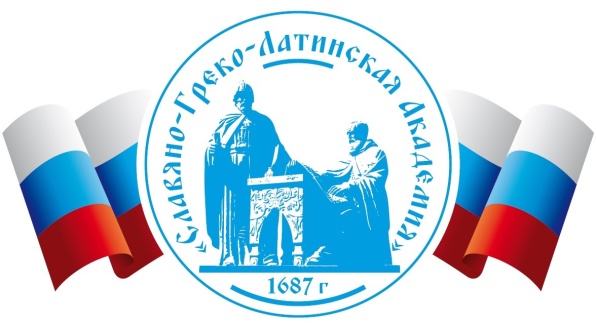 «Славяно-Греко-Латинская Академия»______________________________________________НАЗВАНИЕ ТЕМЫ РЕФЕРАТАпо направлению подготовки 38.04.02 МенеджментРеферат для поступления в магистратуруВыполнил ФИО__________________________ Проверил ФИО__________________________ г. Москва, 20__ г.